2019-2020 Endorsement CommitmentPlace a mark in the box        to indicate the endorsement(s) that you plan to earn in high school.  Next choose a  career pathway within that endorsement that you will focus on.
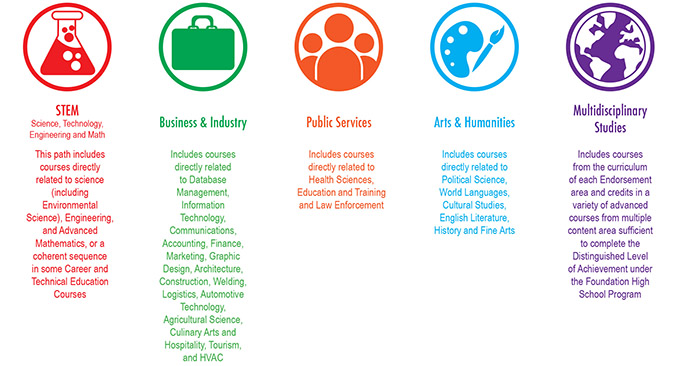 STEMA STEM endorsement can be earned by completing a coherent sequence of courses in science, technology, engineering, or mathematics. 
      Science                                                      Math                                                             Engineering
Business & IndustryA Business and Industry endorsement can be earned by completing a coherent sequence of courses directly related to agriculture, communications, auto mechanics, welding, construction or finance.
     Agriculture—Horticulture                    Agriculture—Animal Science              Agriculture—Mechanics               
      Architecture & Construction               Architecture & Construction—HVAC/Refrigeration                                      Auto Mechanics                                        Communications (A/V Tech)               Finance                                                      Manufacturing—Welding                     Manufacturing—Metal Manufacturing
Public ServicesA Public Services endorsement can be earned by completing a coherent sequence of courses directly related to health science, education and training, public safety, culinary arts, or cosmetolofy.
     Education & Training                               Health Science                Hospitality & Tourism (Culinary Arts)                   Human Services (Cosmetology)            Law, Public Safety, & Corrections—Firefighter                 Law, Public Safety, & Corrections—Law Enforcement
Arts & HumanitiesAn Arts and Humanities endorsement can be earned by completing a coherent sequence of courses directly related to language or fine arts.      Foreign Language (Spanish)                  Fine Arts Option 1  (4 years in 1 discipline area)                                            Fine Arts Option 2 (2 years in 2 discipline areas for a total of 4 years)
Multidisciplinary StudiesA Multidisciplinary endorsement can be earned by completing a coherent sequences of courses from curriculum from the other endorsement areas and/or earning credits in a variety of advanced courses from multiple content areas.Selection of a Multidisciplinary Studies Endorsement should made with and approved by a high school counselor.